MINISTERE DE LA  POSTE ET DES TECHNOLOGIES DEL’INFORMATION ET DE LA COMMUNICATION  Epic Algerie Poste DIRECTION DE L’UNITE POSTALE DE LA WILAYA DE  SIDI BEL ABBESNIF n° : 000216002104442AVIS CONSULTATION N°10/2016      Un Avis de Consultation, est lancé par la Direction de l’unité postale de SIDI BEL ABBES  en vue la réalisation d’un système antieffraction « superstructure au niveau des banquettes des guichets des établissements postaux  »       La concurrence est ouverte aux entreprises de spécialisées en menuiserie aluminium ou bâtiment spécialisées en tous corps d’état, qui détiennent la qualification et classification de catégorie 01 (une) et plus.      Les entreprises intéressées par le présent avis de consultation, peuvent directement ou par des représentants dûment désignés par leurs soins, retirer le cahier des charges y afférent à l’adresse suivante :Siege de la DIRECTION DE L’UNITE POSTALE DE LA WILAYA  DE SIDI BEL ABBES -BUREAU DES MOYENS GENERAUX -, HAI BENI AMEUR -SIDI BEL ABBES.         Contre paiement de la somme de mille dinars  (1 000,00 DA) non remboursable, à virer au compte CCP n°380 966clé 99  ouvert auprès de la Direction de l’unité postale de SIDI BEL ABBES         L’offre établie par le soumissionnaire doit comprendre un dossier de candidature, une offre technique et une offre financière. Ces offres sont définies a l’article 17 du cahier des charges.         L’offre doit être présentée sous triples plis fermés,  sous forme de pli portant la mention « dossier de candidature », pli portant la mention « offre technique » et pli portant la mention « offre financière » séparés à  l’intérieur de la même offre.         Le dossier de candidature et les offres technique et financière seront fermés et cachetés séparément dans trois enveloppes internes et intégrées dans l’enveloppe extérieure.        L’enveloppe extérieure doit être anonyme et porter les mentions suivantes Avis de consultation  N°10/2016 Système antieffraction aux profit des établissements postaux La durée de préparation des offres est fixée de  dix  (10) jours et ce, à compter de la première parution du présent avis de consultation sur le site D’ALGERIE POSTE La date et l’heure limite de dépôt des offres sont fixées au dernier jour de la durée de préparation des offres à  12h00Les soumissionnaires sont invités à assister à la réunion de la commission d’ouverture des plis qui se tiendra à 14h00 à l’adresse suivante:SIEGE DE LA DIRECTION DE L’UNITE POSTALE DE LA WILAYA  DE SIDI BEL ABBESLes soumissionnaires resteront engagés par leurs offres pendant une durée de quatre-vingt-dix (90) jours calendaires augmentés de la durée de préparation des offres à compter de la date de dépôt des offres.SIDI BEL ABBES LE 06/10/2016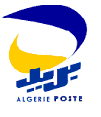 